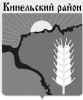 Собрание представителеймуниципального района КинельскийСамарской областиРЕШЕНИЕ№ 205 								24 марта 2022 г. «Об одобрении Соглашений о передаче администрации муниципального района Кинельский администрациями сельских поселений Алакаевка, Бобровка, Богдановка, Георгиевка, Домашка, Кинельский, Комсомольский, Красносамарское, Малая Малышевка, Новый Сарбай, Сколково, Чубовка муниципального района Кинельский полномочий по оказанию поддержки гражданам и их объединениям, участвующим в охране общественного порядка, созданию условий для деятельности народных дружин, в части создания условий для деятельности народных дружин на территории сельских поселений на 2022 год»Руководствуясь ст. 15 Федерального закона от 06.10.2003 года № 131-ФЗ «Об общих принципах организации местного самоуправления в Российской Федерации», Уставом муниципального района Кинельский, Собрание представителей муниципального района Кинельскийрешило:1. Одобрить Соглашения о передаче администрации муниципального района Кинельский администрациями сельских поселений Алакаевка, Бобровка, Богдановка, Георгиевка, Домашка, Кинельский, Комсомольский, Красносамарское, Малая Малышевка, Новый Сарбай, Сколково, Чубовка муниципального района Кинельский полномочий по оказанию поддержки гражданам и их объединениям, участвующим в охране общественного порядка, созданию условий для деятельности народных дружин в части создания условий для деятельности народных дружин на территории сельских поселений на 2022 год в сумме межбюджетных трансфертов согласно приложению к настоящему решению.2. Администрации муниципального района Кинельский Самарской области заключить с администрациями сельских поселений Алакаевка, Бобровка, Богдановка, Георгиевка, Домашка, Кинельский, Комсомольский, Красносамарское, Малая Малышевка, Новый Сарбай, Сколково, Чубовка муниципального района Кинельский соглашения о принятии на 2022 год вышеуказанных полномочий по решению вопросов местного значения, отнесенных к компетенции сельских поселений муниципального района Кинельский.3. Опубликовать данное решение в газете «Междуречье» и разместить на официальном сайте администрации муниципального района Кинельский в информационно-телекоммуникационной сети «Интернет» (kinel.ru) в подразделе «Нормативные правовые акты» раздела «Документы».4.  Настоящее решение вступает в силу после его официального опубликования.Заместитель председателя Собранияпредставителей муниципальногорайона Кинельский							И. М. АндрееваРассылка: Администрация муниципального района Кинельский - 1экз., сельские поселения муниципального района Кинельский – по 1 экз.Приложение к решению Собрания представителей муниципального района Кинельский№ 205   от 24 марта  2022 гМежбюджетные трансфертына осуществление полномочий по организацииподдержки гражданам и их объединениям, участвующим в охране общественного порядка, созданию условий для деятельности народных дружин в части создания условий для деятельности народных дружин на территории из бюджетов сельских поселений бюджету муниципального района в соответствии с заключаемымиСоглашениями на 2022 год№№ппНаименованиепоселенияСумма межбюджетных трансфертов,руб.1.Алакаевка38 640,262.Бобровка38 640,263.Богдановка38 640,264.Георгиевка39 161,065.Домашка38 640,266.Кинельский38 640,267.Комсомольский38 640,268.Красносамарское38 640,269.Малая Малышевка38 640,2610.Новый Сарбай38 640,2611.Сколково38 640,2612.Чубовка 39 551,66